24.10.2023Доставка пенсий и социальных выплат в Краснодарском крае: график на ноябрьВ связи с предстоящими праздничными и выходными днями в ноябре 2023 года жителям Краснодарского края, которые получают пенсии и другие социальные выплаты через отделения почтовой связи, доставка пенсий и иных выплат за ноябрь будет производиться по следующему графику:  2 ноября пенсию и соцвыплаты граждане получат за 3 и 4 ноября3 ноября — за 5 и 6 ноября6 ноября — только на кассе работающих отделений почтовой связиДалее выплата и доставка пенсий и других выплат будет осуществляться  в  соответствии  с графиком доставки.В настоящее время в Краснодарском крае проживает свыше 1,6  млн. получателей пенсий, 35% из которых получают ее в отделениях почтовой связи.Мы в социальных сетях: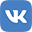 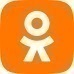 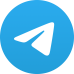 